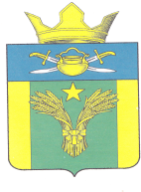 ПОСТАНОВЛЕНИЕАдминистрации Майоровского сельского поселенияКотельниковского муниципального районаВолгоградской области от 10 января 2019 года                                                                             № 20      «Об утверждении Перечня автомобильных дорог общего пользования местного значения Майоровского сельского поселения Котельниковского муниципального района Волгоградской области»         В соответствии со статьёй 1 Закона Волгоградской области от 28 ноября 2014 г. № 156-ОД "О закреплении отдельных вопросов местного значения за сельскими поселениями в Волгоградской области", пункта 5 части 1 статьи 14 Федерального закона от 06 октября 2003 г. № 131-ФЗ "Об общих принципах организации местного самоуправления в Российской Федерации", в соответствии с частью 9 статьи 5, пунктом 5 статьи 13 Федерального закона от 08 ноября 2007 г. № 257-ФЗ "Об автомобильных дорогах и о дорожной деятельности в Российской Федерации и о внесении изменений в отдельные законодательные акты Российской Федерации", руководствуясь Уставом Майоровского сельского поселения Котельниковского муниципального района Волгоградской области, администрация Майоровского сельского поселения Котельниковского муниципального района Волгоградской областипостановляет: 1.  Утвердить Перечень автомобильных дорог общего пользования местного значения Майоровского сельского поселения Котельниковского муниципального района Волгоградской области согласно приложению.2.  Постановление администрации Майоровского сельского поселения Котельниковского муниципального района Волгоградской области №40 от 26.09. 2011 года «Об утверждении Перечня автомобильных дорог общего пользования местного значения, находящихся в муниципальной собственности Майоровского сельского поселения Котельниковского муниципального района Волгоградской области» считать утратившим силу. 3.  Настоящее постановление вступает в силу со дня его подписания и подлежит официальному обнародованию, размещению на официальном сайте майоровский рф.4. Контроль за исполнением данного постановления оставляю за собой.Глава Майоровского сельского поселения                                                                             А.В. ПоповПриложение к постановлениюАдминистрации Майоровского сельского поселения Котельниковского муниципального района Волгоградской области от 10 января 2019 г. №20 Перечень автомобильных дорог общего пользования местного значения Майоровского сельского поселения Котельниковского муниципального района Волгоградской областиИдентификационныйномерИдентификационныйномерНаименование автомобильных дорогПротяженность, кмТип покрытияТип покрытияТип покрытияИдентификационныйномерИдентификационныйномерНаименование автомобильных дорогПротяженность, кмс твердым покрытиемс твердым покрытиембез покрытия (грунтовые)ИдентификационныйномерИдентификационныйномерНаименование автомобильных дорогПротяженность, кмс усовершенствованным покрытиемс покрытием переходного типа (щебень)без покрытия (грунтовые)12234567х.Майоровскийх.Майоровскийх.Майоровскийх.Майоровскийх.Майоровскийх.Майоровскийх.Майоровскийх.Майоровский118 224 832 ОП МП 001   Для эксплуатации подъезда к центральной усадьбе х.МайоровскийДля эксплуатации подъезда к центральной усадьбе х.Майоровский2,0662,066218 224 832 ОП МП 002  ул. Молодежнаяул. Молодежная0,3400,340318 224 832 ОП МП 003   ул. Садоваяул. Садовая0,6500,650418 224 832 ОП МП 004   ул. Вишневаяул. Вишневая0,5260,526518 224 832 ОП МП 005   ул. Новоселовул. Новоселов0,3230,323618 224 832 ОП МП 006   ул. Набережнаяул. Набережная0,3700,370718 224 832 ОП МП 007   ул. Заречнаяул. Заречная0,8400,840818 224 832 ОП МП 008   ул. Крестьянскаяул. Крестьянская0,3300,330918 224 832 ОП МП 009   пер. Школьныйпер. Школьный0,4000,4001018 224 832 ОП МП 010   ул. Севернаяул. Северная111118 224 832 ОП МП 011   пер. Набережныйпер. Набережный0,1800,1801218 224 832 ОП МП 012   ул. Восточнаяул. Восточная0,3810,3811318 224 832 ОП МП 013   пер. Заречнаяпер. Заречная0,1600,1601418 224 832 ОП МП 014   Проселочная дорогаПроселочная дорога1112334567х.Похлебинх.Похлебинх.Похлебинх.Похлебинх.Похлебинх.Похлебинх.Похлебин1518 224 832 ОП МП 015   Подъезд к торговому центру х.ПохлебинПодъезд к торговому центру х.Похлебин0,6100,6101618 224 832 ОП МП 016   Для эксплуатации подъезда к торговому центру х.ПохлебинДля эксплуатации подъезда к торговому центру х.Похлебин0,7490,7491718 224 832 ОП МП 017   ул. Центральнаяул. Центральная1,0741,0741818 224 832 ОП МП 018   ул. Набережнаяул. Набережная0,7000,7001918 224 832 ОП МП 019   ул. Дорожная  ул. Дорожная  0,6150,6152018 224 832 ОП МП 020   ул. Лиманная  ул. Лиманная  0,6110,611ВСЕГО:12,9253,4251,7407,760